8.0 =  Excellent	7.0 =  Good	6.0 =  Satisfactory	4.0 =   Marginal	2.0 =   PoorA rating of less than six (6.0) must be explained.Work CategoriesInstructions for Completion of the AER 1777:  Contractor’s Performance Evaluation1.	The performance evaluation is to be prepared by the Resident Engineer or Resident Technician and reviewed by the supervising Division of Aeronautics Airport Construction Engineer.2.	Assign a numerical code for each work category under Quality of Work and a numerical code for each aspect of Execution of Work.  The numerical code is to be to the nearest tenth (0.1).3.	Provide the Contractor with a copy of the report.  Offer the Contractor an opportunity to meet and discuss any rating less than six (6.0).4.	A prequalification work rating will not be renewed if an overall weighted rating of less than 4.0 is received or less than six (6.0) is received for two successive years.  The rating may be restored upon proof of improvement.5.	A rating of less than six (6.0) may be increased upon demonstration of corrective measures taken by the Contractor.6.	Additional sheets may be used if necessary.For assistance in completing this form or for questions, please contact the Division of Aeronautics Chief Airport Construction & Materials Engineer at (217) 785-4282.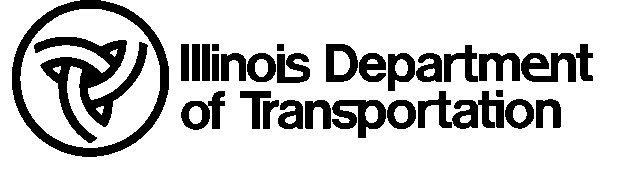 Contractor's Performance EvaluationContractor's Performance EvaluationContractor's Performance EvaluationContractor's Performance EvaluationContractor's Performance EvaluationReport forReport forReport forReport forReport forReport forReport forReport forReport for(year)Contractor No.:Contractor No.:Contractor Name:Airport:Airport:IL Project No.:AIP Project No.:AIP Project No.:BCM Contract No.:Approx. Dollar Amt. - Completed (in 1,000’s)  (Example:  $20,000 = 20)  Prime	  SubRate the Contractor’s performance using the numerical rating guidelines for each category.Quality of WorkQuality of WorkQuality of WorkQuality of WorkExecution of WorkExecution of WorkExecution of WorkExecution of WorkCategory  (See list on next page)Category  (See list on next page)RatingRating	Category	CategoryRatingRatingOrganization/ProsecutionCooperationTraffic Control/Site ProtectionEEO/Labor ComplianceErosion ControlQC/QAComments:Prepared by Consultant: Resident Engineer Resident TechnicianDateDateReviewed by Div. of Aeronautics:	Airport Construction Engineer	Airport Construction EngineerDateDate001Earthwork015ACover & Seal Coats (A)027DPav’t Markings (Polyurea)002PCC Paving015BCover & Seal Coats (B)030Inst. Raised Pav’t. Markers003HMA Plant Mix016Slurry Appl.031Pav’t. Textur. & Surf. Rem.005HMA Paving017Concrete Construction032Cold Mill, Plan. & Rotomill006Clean & Seal Cracks/Joints018Landscaping033Erection007Soil Stabilization and Mod.019Seeding & Sodding034Demolition08AAggregate Bases & Surf. (A)020Vegetation Spraying035Fabrication08BAggregate Bases & Surf. (B)021Tree Trim. & Sel. Tree Rem.036Tunnel Excavation09AHighway Structures022Fencing037Expressway Cleaning09BHighway & Railroad Struct.023Guardrail038Railroad (Track) Const.09CHwy., R.R. & Waterway Str.024Grouting039Marine Construction010Structures Repair025Painting040Hydraulic Dredging011Anchors & Tiebacks026Signing041Hot (in-place) Recycling012Drainage027APav’t. Markings (Paint)042Cold (in-place) Recycling013Drainage Cleaning	027BPav’t. Markings (Thermo)097Traffic Control014Electrical027CPav’t. Markings (Epoxy)Numerical GuidelinesNumerical GuidelinesQuality of WorkQuality of WorkQuality - Consider the project’s durability and appearance, the knowledge of the supervisory personnel and compliance with contract 	requirements (i.e. plans, specifications, field inspection, etc.).Quality - Consider the project’s durability and appearance, the knowledge of the supervisory personnel and compliance with contract 	requirements (i.e. plans, specifications, field inspection, etc.).8.0Contractor exceeded project requirements in all areas considered.7.0Contractor exceeded project requirements in a majority of areas considered.6.0Contractor met project requirements in all areas considered.4.0Contractor did not meet project requirements in one area considered.2.0Contractor did not meet project requirements in two or more areas considered.Execution of WorkExecution of WorkOrganization/Prosecution - Consider the Contractor’s ability to diligently prosecute work by planning and scheduling labor materials and 	the work of subcontractor’s on a project site.Organization/Prosecution - Consider the Contractor’s ability to diligently prosecute work by planning and scheduling labor materials and 	the work of subcontractor’s on a project site.8.0Contractor exceeded project requirements in all areas considered and completed the project well ahead of schedule.7.0Contractor exceeded project requirements in a majority of areas considered and the project was completed slightly ahead of schedule.6.0Contractor met project requirements in all areas considered and the scheduled completion date was met.4.0Contractor did not meet project requirements within its control in one area considered and occasionally did not work when conditions permitted.  The scheduled completion date was met.2.0Contractor did not meet project requirements in two or more areas considered.  The scheduled completion date was not met.Cooperation - Consider the Contractor’s willingness to negotiate contract disputes, respond to reasonable requests by the Resident and 	respond to various Departmental correspondence.Cooperation - Consider the Contractor’s willingness to negotiate contract disputes, respond to reasonable requests by the Resident and 	respond to various Departmental correspondence.8.0Contractor exceeded project requirements in all areas considered.7.0Contractor exceeded project requirements in a majority of areas considered.6.0Contractor met project requirements in all areas considered.4.0Contractor did not meet project requirements in one area considered.2.0Contractor did not meet project requirements in two or more areas considered.Traffic Control/Site Protection - Consider the appearance of the traffic control devices, the response to repair deficient devices and the 	Contractor’s willingness to comply with the Traffic Control Plan (TCP).Traffic Control/Site Protection - Consider the appearance of the traffic control devices, the response to repair deficient devices and the 	Contractor’s willingness to comply with the Traffic Control Plan (TCP).8.0Contractor exceeded project requirements in all areas considered.7.0Contractor exceeded project requirements in a majority of areas considered.6.0Contractor met project requirements in all areas considered.4.0Contractor did not meet project requirements in one area considered.2.0Either the Contractor did not meet project requirements in two or more areas considered or the Contractor committed an act or omission which seriously compromised the safety of the public.EEO/Labor Compliance - Consider the Contractor’s compliance with the Equal Employment Opportunity program and compliance with the 	labor laws.EEO/Labor Compliance - Consider the Contractor’s compliance with the Equal Employment Opportunity program and compliance with the 	labor laws.8.0Contractor exceeded project requirements.7.0Contractor met project requirements through extraordinary effort and initiative.6.0Contractor met project requirements with minimum effort and initiative.4.0Contractor met project requirements, but had to be motivated by Department personnel.2.0Contractor did not meet project requirements.Erosion Control - Consider the Contractor’s compliance with the project’s erosion control plan and all pertinent federal and state laws, 	permits and regulations.Erosion Control - Consider the Contractor’s compliance with the project’s erosion control plan and all pertinent federal and state laws, 	permits and regulations.8.0Contractor exceeded project requirements.7.0Contractor exceeded project requirements in a majority of the areas considered.6.0Contractor met project requirements in all areas.4.0Contractor did not meet project requirements in one area considered.2.0Contractor did not meet contract requirements in two or more areas.QC/QA – The contractor’s ability to meet QC/QA inspection, testing, and documentation requirements; control of product; take corrective 	action; and communicate production/construction issues with Department personnel are considered.QC/QA – The contractor’s ability to meet QC/QA inspection, testing, and documentation requirements; control of product; take corrective 	action; and communicate production/construction issues with Department personnel are considered.8.0Contractor exceeded QC/QA requirements.7.0Contractor exceeded QC/QA requirements in a majority of the areas considered.6.0Contractor met QC/QA requirements in all areas.4.0Contractor did not meet QC/QA requirements in one area considered.2.0Contractor did not meet QC/QA requirements in two or more areas considered.